What is the intention of Standard 1?The Clinical Governance Standard aligns with the governance of Best Care and aims to ensure that there are systems in place within Western Health to maintain and improve the reliability, safety and quality of health care.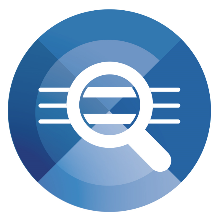 Western Health Best Care framework is an approach to clinical governance that focuses on care from the perspective of our patients and absorbs and supports our in-house quality requirements and external frameworks, standards and programs. How do you provide Best Care?I communicate with patients and their families and am sensitive to their needs and preferencesI am an active team player and look for ways to do things betterI am competent in what I do and motivated to provide the best care and services possibleI keep patients from harm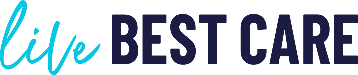 How would you access a policy or guideline at Western Health?Live Best Care Site – PROMPT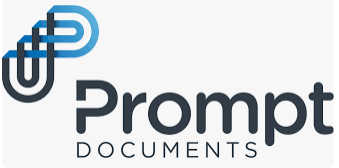 How do you utilise the quality and safety systems at Western Health?Maintain competence for your scope of practiceRefer to Policies & Procedures on PROMPTEscalate issues and concerns to your line managerComplete Incident Reports in RiskMan Participate in Quality Improvement Projects/ActivitiesComplete AuditsReviewing KHWD boardsParticipate in Committee and Ward Working PartiesEngage in education and learning opportunitiesHow do you report and follow-up an incident?Report NUM/NIC of any incidents Log all incidents or near misses on RiskmanHow do you activate and respond to an Emergency?Dial 2222 or your approved local area number in case of emergency and describe what action should be taken: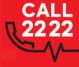 Red – Fire/smokeOrange – EvacuationBlue – Medical EmergencyPurple – Bomb threatYellow – Internal EmergencyBlack – Armed ThreatGrey – Unarmed threatBrown – External EmergencyBeing Accreditation Ready means that …What mandatory training is required to be kept up-to-date?For all WH staff:Fire and Emergency ProceduresHand HygieneGeneral Manual HandlingOccupational Violence & AggressionFor specific roles:Depending on your role, other mandatory training is required – please refer to Mandatory Training procedure in PROMPT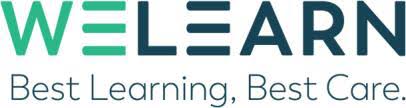 
How do the multi-disciplinary team document patient risks? In the electronic medical record, complete Comprehensive Care Risks Assessments and actioning care sets as appropriateWhat information can I expect to see on the KHWD boards?Patient feedback – compliments & complaintsPerformance metrics – audit results, mandatory training, incident trends, key performance indicatorsQuality improvement projectsHow do you report a hazard you have identified, such as a spill on the floor, which may cause someone to fall? Notify NUM/NIC of any hazard or riskReport to appropriate department if needed Log all hazards or potential risks on Riskman How often should you have a performance review?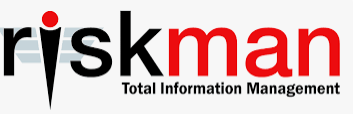 Every 12 monthsReflection...What are the key clinical/non clinical risks in your area?What quality improvement projects have you undertaken in your area in the past 12 months?Being Accreditation Ready means that in your area …Are there resources I can access? Various FAQs and Resources are available on the Live Best Care site. Click here  or use the QR code below to access the site.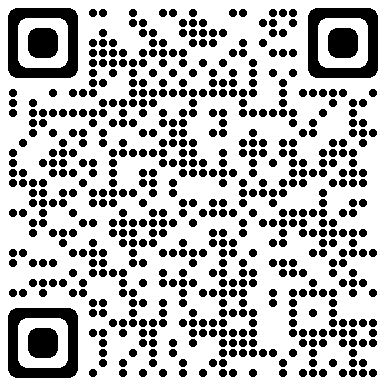 Survey …Have a go at a quick survey on Clinical Governance! Click here or on the QR Code to access the survey. 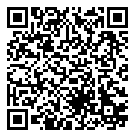 If you have specific questions or requests about accreditation readiness, please email: BestCare@wh.org.au